Муниципальное бюджетное образовательное учреждениеКрасненская основная общеобразовательная школа имени  Героя Советского Союза Николая Алексеевича БенешаПРОГРАММА РАЗВИТИЯ ШКОЛЫна 2011-2016 годы2011 г.ПАСПОРТ ПРОГРАММЫI. ВведениеСмена парадигмы образования от традиционной к личностно – ориентированной требует формирования нового профессионального мышления, совершенствования качества образования, запуска новых механизмов психолого-педагогического и медико-социального сопровождения образовательного процесса. Личностно-ориентированный подход к образованию предполагает развитие личности, для которой участие в делах гражданского общества не столько извне навязанная обязанность, сколько результат внутреннего побуждения и осмысленного выбора. Такой подход предполагает и иную модель взаимодействия участников образовательного процесса.Миссия школы заключается в том, чтобы создать условия, обеспечивающие полноценное развитие индивидуальных способностей каждого обучающегося, свободу, раскрепощенность, продуктивное общение и взаимодействие всех участников образовательного процесса (учащихся, учителей, родителей, администрации), психологический комфорт, высокие творческий настрой, мотивацию учения и других видов деятельности. Направленность и особенности организации учебного процесса в значительной мере определяют характер взаимодействия между участниками образовательного процесса в их учебной и педагогической деятельности. Важными здесь являются приоритетные методы преподавания (учения), ориентация на коллективные (индивидуальные) способы обучения, степень учета интересов и способностей учащихся, способы и стиль взаимодействия учителя с коллегами и учениками, реальная возможность выбора учеником содержания обучения, уровня и методов его усвоения. Большую роль играет степень профессиональной компетентности педагогов школы, «качество» преподавательского корпуса (уровень профессиональных знаний, умений и навыков, сформированность профессионально значимых личностных качеств, обеспечивающих готовность к организации конструктивного взаимодействия, инновационной деятельности и стремление к профессиональному совершенствованию, личностному росту и др.).Настоящая Программа развития школы (далее Программа) определяет стратегию и приоритетные направления развития школы на 2011-2016 годы. Программа предназначена для обеспечения перевода школы в новое состояние, обеспечивающее качество образования, адекватное потребностям развивающейся личности, государства и общества. II. Проблемный анализ ситуации и концептуальные основания Программы2.1. Анализ  внешних  факторов, влияющих на развитие образования	Вопрос о качестве образования, которое дает школа, по-прежнему актуален. Изучаемые предметы, как и раньше, имеют для учащихся различное значение: одним они необходимы для получения будущей профессии, другим позволяют приобрести базовые знания, третьим дают возможность овладеть инструментом познания смежных учебных дисциплин. Однако становление рыночных отношений и нестабильность экономической обстановки в обществе, размытость перспектив применения своих знаний, духовный кризис и отсутствие четких нравственных ориентиров привели к ряду серьезных проблем в организации образовательного процесса и управлении школой.В образовательной политике произошла смена приоритетов, которая коснулась и муниципальной системы образования.  Это - обеспечение потребностей работников отрасли в повышении квалификации; создание условий для саморазвития и самовоспитания  школьников и развитие детских общественных организаций; внедрение здоровьесберегающих образовательных технологий и поддержка одаренных детей; развитие государственно-общественного механизма управления школой. В целом система образования характеризируется положительной динамикой и стабильностью. Вместе с тем в ее развитии наблюдаются и негативные тенденции, как-то:не в полной мере обеспечивается единство учебного и воспитательного процессов. Большой объем информации, получаемой учеником в процессе обучения, отодвинул на второй план формирование и развитие нравственных идеалов школьников. Это выражается в неуважительном и недоброжелательном отношении друг к другу, нежелании считаться с интересами окружающих; отсутствии самокритичности, слабой выраженности чувства долга и ответственности;ослабление здоровья учащихся;интерес к познанию современного общества не сопровождается формированием активной гражданской позиции;усиливающееся имущественное расслоение общества делает трудно доступным приобщение большой группы учащихся к духовным ценностям;создание оптимальных условий для формирования исследовательских умений и навыков обучающихся, максимальной реализации творческого потенциала и получения универсального образования.2.2. Анализ внутренних факторов, влияющих на развитие образованияВ школе обучается 41 ученик, из них мальчиков 41,46% . 100%  учащихся изучают английский язык. Обучение ведётся в II смены. Средняя наполняемость в классе – 5 чел. Многодетных семей- 33%; неполных -14,8%. Около 90% родителей обучающихся имеют среднее образование.Средне-специальное-6%Педагогический коллектив стабилен. Текучесть кадров незначительная и связана в основном с выходом учителей на пенсию. 67% учителей имеют высшее образование; 58 % - аттестованы на первую и вторую квалификационные категории. 49 % педагогов работают в нашей школе более 10 лет, стаж педагогической работы более 20 лет имеют 50 % учителей. Обновление педагогических кадров осуществляется за счет притока молодых специалистов (в среднем 4 человека). В пенсионном возрасте находятся 8% педагогов.  В начальной школе обучение ведется по образовательным программе  «Школа России». В 9-м классе - предпрофильная подготовка. Основная часть учащихся школы успешно справляется с требованиями  государственного образовательного стандарта. Процент успеваемости в целом по школе составляет 100%,процент качества повысился по  сравнению с прошлым годом на 1,6 % и составляет 23%.Наиболее высокий процент качества по следующим предметам: литература 80%,биология 58,3%  ,литература 50%, литература 50% ,обществознание 50%,география 50% .На II ступени обучения отмечается снижение качества знаний по русскому языку и математике, причем значительное. Возможные причины: сдвоенные начальные классы, завышение оценок в начальной школе, проблемы преемственности, нестыковка программ начальной школы и II ступени обучения, несовершенство системы оценивания знаний учащихся и разный уровень требований педагогов.По итогам последней аккредитации с итоговыми контрольными работами успешно справились 72,5% выпускников начальной школы и более 50% выпускников 9-х классов. При проведении экзамена в новой форме по алгебре и географии  выпускники подтвердили свои годовые оценки,по русскому языку 50% учащихся получили оценки выше годовых.В целом результаты итоговой аттестации удовлетворительные.                                                                                                                                                               В школе сложился комфортный психологический микроклимат. Конфликтных ситуаций нет.Педагогический коллектив работает над решением проблемы удовлетворения индивидуальных потребностей обучающихся, направленных на защиту их гражданских прав и интересов, формирование осознанной гражданской позиции и ценностного отношения к себе и другим, повышение социальной компетентности. Результатом тесного взаимодействия учителей и учащихся становится улучшение их работы в составе Совета школы.Общение и участие в обсуждении вопросов школьной жизни способствовуют созданию в ученическом коллективе атмосферы доброжелательности и взаимопомощи, обеспечивают преемственность между органами ученического коллектива разных ступеней обучения.Обучающиеся включены в образовательный процесс, чему способствуют творческие объединения различной направленности: «Дорога без опасности», «Информзнайка», «Умелые ручки», «Звонкая россыпь», «В мире сказочных кукол».На основе договора с ДЮСШ открыто объединение «Мяч над сеткой».Детские коллективы работают стабильно; на протяжении учебного года сохраняется контингент уч-ся, посещающих  кружки. Ребята  представляют школу в районных, областных конкурсах и соревнованиях.Стабильным остается взаимодействие школы с учреждениями культуры: сельский клуб, сельская библиотека.  Данный формат работы позволяет установить ответственность сторон, улучшить качество работы с учащимися и их родителями, и создает условия активного включения учащихся в образовательный процесс, отвлечения их от улицы, широкого выбора форм дополнительного образования и развития индивидуальности.Большинство классных коллективов активно участвуют в общешкольных мероприятиях благодаря конкретной и целенаправленной работе органов ученического самоуправления. Следует отметить, что развитию детских коллективов уделяется большое внимание. Вопросы воспитания, социальной активности обучающихся рассматриваются на совещаниях при директоре,  практикумах  в рамках работы МО кл. рук. Благодаря этому более 70% классных коллективов II ступени  обучения  отличает высокий уровень сплоченности.Большинство респондентов 9-х классов удовлетворены обучением в нашей школе и знаниями, которые они получают. В среднем  50% учащихся после получения основного общего образования продолжают обучение в10-м классе, остальные  в учреждениях начального и среднего профессионального образования.Детям и семьям, находящимся в социально-опасном положении, большую помощь оказывает социально-психологическая служба.В школе создан Совет профилактики правонарушений.  Его работа в тесном контакте с кл. руководителями и правоохранительными органами, территориальной Администрацией Чановского района. В течение нескольких  лет правонарушений среди учащихся нет.В целях привлечения родителей к участию в жизни образовательного учреждения и в соответствии с современными требованиями модернизируется система работы с родителями. Родительские собрания проводятся с привлечением работника ФАПа, занимающегося вопросами  формирования здорового образа жизни. Посещаемость родительских собраний низкая, составляет не более 40%. Число родителей,  заинтересованных в делах ОУ, незначительное. Они же становятся участниками классных и общешкольных мероприятий, помощниками в ежедневной работе кл. руководителя. В целом  же деятельность педагогического коллектива оценивается обучающимися и их родителями положительно. Приоритетными направлениями внутришкольного контроля остаются изучение состояния преподавания математики, русского языка и литературного чтения в начальной школе; информатики, физики, географии, истории и английского языка на 2 ступени обучения, а также оценка деятельности учителей, аттестуемых  на 1-ю квалификационную категорию. Основные формы - посещение учебных занятий и проведение административных контрольных работ. Ежегодно членами администрации посещаются  уроки. Контроль носит методический характер. В школе оборудован один компьютерный класс: 4 рабочих места, объединенные в локальные сети. Компьютеры с  выходом в интернет имеются в кабинете физики, начальных классов. Оснащенность мультимедиа-оборудованием позволяет проводить яркие и информационно насыщенные уроки  только в кабинете информатики. Подключение к глобальной сети Интернет позволяют  педагогам и обучающимся использовать мировые ресурсы при подготовке и проведении уроков. Особенно активно информационно-коммуникационные технологии используются на уроках истории, литературы, физики. Обеспеченность  школы компьютерной техникой в расчете количества учащихся на один компьютер составляет 6 человек, что соответствует современным требованиям: 1 компьютер на 25 учащихся. В предстоящем учебном году планируется дополнительное приобретение проектора и интерактивной доски.Обеспечение безопасности осуществляется через улучшение условий труда участников образовательного процесса: наличие пожарной сигнализации,   надежного ограждения территории школы,  своевременная замена учебных занятий в период болезни педагогов. Это и утепление здания, обновление пола в коридоре, кабинете информатики, благоустройство территории. Регулярно в установленные сроки осуществляются вакцинация и диспансеризация участников образовательного процесса.Наличие  и содержание аптечек, соблюдение правил пожарной безопасности, обновление огнетушителей, планы эвакуации и правила (инструкции) по охране труда, правила поведения в случае возникновения пожара, пожарная сигнализация с оповещением  способствуют организации спокойного и полноценного учебного процесса. Благодаря регулярным тренировочным занятиям по эвакуации у обучающихся сформированы навыки оперативного проведения на случай чрезвычайных ситуаций.Уровень организации дежурства в школе достаточно высокий. Санитарно-гигиеническое состояние кабинетов находится под постоянным медицинским, общественным и административным контролем. Все эти меры способствовали снижению уровня травматизма и заболеваний простудными заболеваниями,  уменьшению численности учащихся, пропускающих уроки по болезни.Школьная столовая оснащена необходимым оборудованием. Охват организованным горячим питанием составляет 100%. Вопросы улучшения организации питания и разнообразия меню постоянно обсуждаются на родительских собраниях. .Обучающиеся и родители  не предъявляют жалоб по вопросам обеспечения безопасности Педагогическим коллективом разработан план физкультурно-оздоровительной и спортивно-массовой работы, куда включены Дни здоровья, спортивные соревнования «Весёлые старты», «Богатырская сила», традиционными стали  мероприятия, посвященные Дню борьбы с курением, просмотр видеофильмов, мероприятия, посвященные Дню борьбы со СПИДом.Вместе с тем имеет место незначительная отрицательная динамика заболевания органов зрения (снижение остроты зрения),  требует совершенствования работа с учащимися, отнесенными по физической культуре к спецмедгруппе. Но это возможно лишь при наличии квалифицированного специалиста, имеющего опыт работы с данной категорией учащимися; такого специалиста на сегодняшний день нет. На основании инструктивно-методических писем и других нормативных документов  МО РФ и органов образования области, района обновляются локальные акты школы: корректируются должностные инструкции сотрудников, совершенствуются формы внутришкольного контроля и организации методической работы. В целях четкой организации внеклассной воспитательной и внеурочной работы разрабатываются Положения о проведении смотров, конкурсов, фестивалей, соревнований и др. Программа развития школы, разработанная в 2007 г., в основном выполнена. Значительно укрепилась материально-техническая база школы, в т.ч. учебные кабинеты: приобретены современные средства обучения, мультимедийные, аудио-видео и др. Все педагоги прошли КПК и целевые курсы по ключевым проблемам образования: итоговая аттестация выпускников в форме ГИА (по двум предметам) , предпрофильная подготовка, стандарты первого поколения, БУП 2004, современные образовательные технологии и др. Сформирован положительный имидж школы в районе. Школа  в полном объеме обеспечена педагогическими кадрами; текучесть кадров незначительная; растет профессиональный уровень педагогов. В школе работают органы ученического самоуправления.   Введена школьная форма. Сохраняется контингент учащихся. При школе открыт детский сад на 20 мест.Управленческую команду отличают уровень высокой ответственности, достаточной организованности, добросовестное отношение к делу, творчество, трудолюбие. Руководители школы умело делегируют полномочия руководителям МО, педагогам, привлекая их к решению общих проблем. В целях повышения общественной активности сотрудников разработана система морального и материального стимулирования кадров. Традиции школы: праздники «Прощание с детским садом» и «Прощяние с начальной школой»; спортивно-развлекальные программы: «Веселые старты», «Папа, мама, я – спортивная семья» и «Смотр строя и песни»; «Осенний бал». В школе работает  детская организация «Ритм». Положительным результатам деятельности способствовали согласованные действия «управленческой команды». Это единые требования к участникам образовательного процесса, совершенствование планирования, анализа результатов собственной деятельности, корректировка «рабочих программ»; консультирование, учеба педагогов; повышение профессиональной компетентности, особенно в области применения ИКТ. Педагоги школы ежегодно проходят  курсовую подготовку . Ежегодно практикуется публичный отчет об успехах и проблемах в деятельности школы перед родительской общественностью.          Управление ОУ может быть более эффективным, если более активно делегировать полномочия , активизировать в решении производственных проблем деятельность профсоюзной организации. Решение этих вопросов возможно в процессе корректировки должностных обязанностей, повышения профессиональной компетентности членов «управленческой команды», усиления внимания к самообразованию по управлению ОУ и использования опыта работы других образовательных учреждений. 	Вместе с тем в работе школы сохраняются проблемы, наличие которых позволяет говорить о том, что темпы изменений и образовательные результаты не в полной мере удовлетворяют педагогический коллектив:ухудшение здоровья учеников в процессе обучения;недостаточная готовность выпускников 9; недостаточная работа с одаренными детьми;снижение уровня мотивации учащихся к учебной деятельности, особенно в основной школе;доминирование репродуктивных методов обучения; несовершенство системы дополнительного образования;недостаточный объем фонда учебно-методической и современной художественной литературы школьной библиотеки;недостаточный уровень владения информационно-коммуникационными технологиями;негативное влияние социума на физическое, психическое развитие и нравственное воспитание учащихся;недостаточность сформированности гражданской позиции участников образовательного процесса;слабое участие родительской общественности в управлении образовательным учреждением;самоустранение некоторой части родителей от воспитания своих детей;неумение или нежелание некоторых педагогов видеть учащихся и родителей равноправными участниками образовательного процесса, осуществлять индивидуальный и дифференцированный подход к ним;массовый охват родителей одинаковыми формами  работы малоэффективен; не все классные руководители имеют четкую систему  воспитательной работы с классом; не в полной мере используются воспитательные возможности классных часов.	Многие из перечисленных проблем имеют общие корни, а поэтому требуют комплексного подхода к их разрешению, которое предполагает  использование личностно-ориентированных технологий обучения, дифференцированного подхода к обучающимся, развитие самосознания, психолого-педагогического просвещения родителей; использование альтернативных форм контроля, развитие навыков самоконтроля и самоанализа участников образовательного процесса.III. Задачи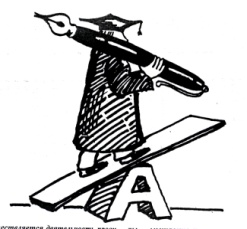 Обеспечить успешную подготовку педагогического коллектива к аттестации образовательного учреждения в 2011/12 учебном году и к переходу на стандарты второго поколения.Актуализировать нормативно-правовые документы, регламентирующие деятельность школы в соответствии с рекомендациями   региональных и муниципальных органов управления по реформированию школы.Продолжить работу по развитию государственно-общественного характера управлением школой.Содействовать повышению мотивации педагогов к обобщению и представлению педагогического опыта работы.Перейти к дифференцированным формам обучения педагогических кадров внутри школы.Активизировать взаимодействие учителей начальной школы и второй ступени обучения, обеспечивая преемственность в преподавании учебных дисциплин и организации воспитательного процесса.Актуализировать тематику семинаров и деятельность классных руководителей.Обеспечить более эффективное взаимодействие классных руководителей, учителей-предметников и родителей в воспитании сознательной дисциплины и в повышении мотивации обучающихся к учебной деятельности.Совершенствовать методы формирования и воспитания гражданской ответственности участников процесса обучения.Продолжить работу по созданию условий для развития и реализации творческого ученика.Создать условия для раннего раскрытия способностей учащихся к исследовательской деятельности.Способствовать дальнейшему развитию органов ученического самоуправления и детских общественных организаций.Модернизировать формы сотрудничества семьи и школы.Завершить перевод библиотеки на электронную каталогизацию библиотечного фонда.IV. Ожидаемые результатыВ результате реализации Программы развития школы:будет обеспечено дальнейшее развитие процессов гуманизации и демократизации управления образовательным учреждением.будут приведены учредительные документы и локальные акты школы в соответствие с действующим законодательством;будет повышена учебная мотивация учащихся;произойдет снижение уровня школьной дезадаптации;будет создана новая система внеклассной воспитательной работы;будет повышен  уровень профессиональной информированности, жизненного и профессионального самоопределения выпускников;уверенность педагогического коллектива школы в правильности выбора перспектив развития образовательного учреждения и возможности претворения планов в реальную жизнь;через управляющий совет будут поддержаны новые механизмы общественного участия в управлении образовательным процессом;будет значительно укреплена учебно-материальная база школы;школа максимально обеспечит удовлетворение образовательных потребностей учащихся и их родителей;сохранится высокий рейтинг школы в социуме;V. Мероприятия по реализации Программы5.1. Повышение качества, обеспечение доступности образованияПроблемыОбеспечение всеобучаМотивация к учебной деятельности и развитие познавательного интереса к предметуСформированность у школьников общеучебных умений и навыков.  Организация научно-исследовательской деятельности учащихсяЗадачиПовысить эффективность взаимодействие классного руководителя, учителя-предметника и родителейПовысить уровень мотивации учащихся к учебной деятельности. Продолжить развитие у школьников познавательного интереса к предмету.Продолжить работу по формированию учебных универсальных действий учащихся. Обеспечить раннее раскрытие способностей уч-ся к исследовательской деятельности.Пробудить интерес к творческой деятельности и расширить кругозор учащихся.Актуализировать сведения, не используемые в процессе школьного обучения.Психологическая подготовка родителей для развития потенциала творческих возможностей детей.5.2. Повышение профессиональной компетентности педагогических работниковПроблемыОрганизация методической помощи молодым специалистам.Формирование у педагогов и уч-ся навыков научно-исследовательской деятельности.Внедрение интерактивных методов обучения и современных педагогических технологий.Выявление и обобщение педагогического опыта работы, участие педагогов в конкурсах профессионального мастерства.ЗадачиОказывать более действенную помощь молодым специалистамАктивизировать работу по  формированию у участников ОП умений и навыков исследовательской деятельности.Продолжить внедрение в образовательный процесс интерактивных методов обучения и современных педагогических технологий.Обеспечить оперативное информирование педагогов о проведении конкурсов профессионального мастерства.Программа «Преемственность в обучении: 4-5 класс» 5.3. Создание условий для саморазвития, воспитания и самоопределения учащихсяПроблемы:Создание системы воспитательной работы в школе.Обобщение опыта педагогов по вопросам внеклассной воспитательной работы.Стиль общения «Учитель-ученик-родитель». Пути выхода из конфликтных ситуаций с детьми и родителями.Обязательность участия школы в большом количестве мероприятий различного уровня.Сознательная дисциплина учащихся.Задачи:Создать действенную и эффективную систему воспитательной работы на основе единства диагностики и результатов деятельности, уровня развития коллектива воспитателей-единомышленников и ученического самоуправления.Обеспечить реальное участие детей в планировании, организации, проведении и оценке школьных дел.Активизировать обобщение опыта работы классных руководителей.Поддерживать авторитет благополучных семей в воспитании детей.Оптимизировать сбор информации и оперативное принятие управленческих решений.5.4. Взаимодействие с родителямиПроблемы:Низкая заинтересованность родителей в сотрудничестве со школой.Низкий уровень активности во внеурочных мероприятиях.Снижение уровня ответственности за воспитание детей.Задачи:Разработать целевую программу педагогического просвещения родителей.Создать Банк педагогического опыта по разделам:Современные формы и методы работы с родителями.Сценарии, конспекты родительских собраний (опыт работы)Обеспечить действенный контроль 5.5. Управление образовательным процессомПроблемы:Создание условий для раскрытия (развития) творческого потенциала педагога в профессиональной деятельности и личностной сфере.Сплочение педагогического коллектива.Гласность в стимулировании педагогов за работу, не входящую в должностные обязанности.Оказание методической помощи педагогам.Роль профсоюзной организации в производственной деятельности коллектива.Задачи:Обеспечить гласность  поощрения педагогов за работу, не входящую в должностные обязанности.Продолжить оказание методической помощи педагогам.Повысить роль профсоюзной организации в производственной деятельности коллектива.Усилить взаимодействие « классный руководитель-учитель-предметник».5.6. Создание условий, необходимых для обучения и воспитанияПроблемыСоответствие оснащения учебных кабинетов современным требованиям.ЗадачиПродолжить работу по приведению материально-технического и учебно-дидактического оснащения учебных кабинетов в соответствии с современными требованиямиVI. Потребность в целевом финансировании  Программы VII. Управление реализацией Программы Программа развития школы рассчитана на период до 2015 года. На основании Программы составляются перспективные планы на учебный год. Ежемесячные планы работы корректируют деятельность педагогического коллектива, а итоги года и анализ реализации поставленных задач позволят выявлять новые проблемы и противоречия. Корректировка Программы и плана действий в будущем допускается. Оперативное управление реализацией Программы осуществляется в три последовательных этапа, каждый из которых повторяется с определенной периодичностью: сбор информации о выполнении запланированных мероприятий; обработка полученной информации; выявление и анализ возможных отклонений от плана, корректировка планов целевых программ и доведение их до исполнителей; создание условий для устранения этих отклонений.Соответственно принимаются все необходимые меры по устранению возникших отклонений, а также осуществляются моральные и материальное стимулирование индивидуального и коллективного труда.VIII. Основные показатели оценки реализации ПрограммыОбразовательныеОхват образованием различных возрастных групп учащихся.Динамика показателей уровня образования.Количество учащихся, прекративших образование до конца срокаКосвенные показатели:количество продуктов творческой деятельности педагогов и учащихся;количество победителей различных олимпиад, соревнований, конкурсов;рост банка информации о ходе инновационных процессов;характер и число реализованных социальных инициатив школы.СоциальныеОптимизация рынка образовательных услуг в условиях школы.Рост уровня социальной защищенности обучающихся и педагогов.Динамика правонарушений.Число учащихся, реально включенных в активную социальную деятельность.Состояние здоровья участников образовательного процесса.Показатели социальной адаптации выпускников (поступление в ВУЗы, трудоустройство, служба в армии). Динамика уровня безработицы среди выпускников школы.Индекс популярности педагогической профессии среди выпускников.Психологический комфорт воспитанников школы.ЭкономическиеНормативное финансирование.Доля внебюджетного финансирования школы (по отношению к бюджетному финансированию).Уровень материально-технической оснащенности школы (сменность учебных занятий, оснащенность учебных кабинетов, кол-во учащихся, приходящихся на одно место ПК и на одно место в столовой).Ввод (оборудование) новых помещений и сооружений.УправленческиеУровень мотивации и стимулирования всех участников педагогического процесса (критический, допустимый, оптимальный).Уровень сформированности информационного обеспечения школы («папочное» делопроизводство, персональный информационный фонд или система с использованием ЭВМ).Уровень аналитической культуры управления (репродуктивный, конструктивный, исследовательский).Структура паспорта Содержание паспорта Программы12Наименование ПрограммыПрограммы развития МБОУ Красненской ООШ им.Н.А.Бенеша на 2011-2016 гг. Основные разработчики  ПрограммыРабочая группа педагогических и руководящих работников МБОУ Красненской ООШ им.Н.А.Бенеша, члены Совета школы.Цели ПрограммыФормирование нового профессионального мышления педагогических кадров.Повышение качества образования.Задачи ПрограммыАктуализировать нормативно-правовые документы, регламентирующие деятельность школы в соответствии с рекомендациями  муниципальных и региональных органов управления.Продолжить работу по созданию условий для развития и реализации творческого потенциала педагога и ученика.Содействовать повышению мотивации педагогов к повышению профессиональной компетентности.Совершенствовать методы формирования и воспитания гражданской ответственности участников процесса обучения.Активизировать взаимодействие учителей начальной школы и второй ступени обучения, обеспечивая преемственность в преподавании учебных дисциплин и организации воспитательного процесса.Усилить практическую направленность работы по формированию здорового образа жизни.Способствовать дальнейшему развитию органов ученического самоуправления и детских общественных организаций.Создать  условия для развития государственно-общественного характера управлением школой.Модернизировать формы сотрудничества семьи и школы.Сроки 2011-2016 гг.Исполнители Педагогический коллектив школы, учащиеся, родители.Ориентировочная стоимость 3667,0Наименование мероприятияСрокиОтветственный123Создание и обновление Базы Данных об учащихся, имеющих проблемы в обучении.2011-2012Исаньшина Н.П.Педагогические советы. 1 раз в четвертьШинкеева З.В.Педагогические консилиумы. 1 раз в полугодиеИсаньшина Н.П. УчителяСовещания при директоре «Анализ результатов учебных достижений учащихся». 1 раз в четвертьИсаньшина Н.П. УчителяСобеседование с учителями-предметниками и классными руководителями «Педагогическая поддержка учащихся, имеющих проблемы в обучении». 1 раз в четвертьИсаньшина Н.П.Отчеты классных руководителей «Эффективность индивидуальной работы с учащимися группы «риска» и уч-ся, имеющими проблемы в обучении».1 раз в четвертьСурова С.Н.Кл. рук.Педагогический совет «Обучение и воспитание успехом».2011/12Шинкеева З.В.Педагогический совет «Предпрофильная подготовка уч-ся. Готовность к выбору профессии».2012/13Шинкеева З.В.Педагогический совет «Внедрение стандартов второго поколения».2013/14Исаньшина Н.П.Поощрение учащихся за особые успехи учебе и общественной работе.С 2012Шинкеева З.В.Разработка методических материалов в помощь классным руководителям: «Учись учиться!» (5-9 кл.).2011/12Сурова С.Н.Организация работы школьного лектория «Учить учиться» (практикумы для учащихся 5-9 классов «Учись учиться»).С 2011/12Учителя-предметникиПредметные олимпиады (школьный тур, участие в муниципальных, региональных турах).ЕжегодноИсаньшина Н.П.Дни славянской письменности и культуры.ЕжегодноБиксиитова Э.Ш.Учителя русского языка и литературыПодготовка учащихся к предметным и межпредметным олимпиадам, конкурсам.ЕжегодноУчителя-предметникиУчастие школьников в конкурсах, общественно значимых инновационных проектах и дистанционных олимпиадах.ЕжегодноИсаньшина Н.П. учителя предметникиИзучение опыта работы других территорий по проведению смотра-конкурса «Класс года».2012/13Исаньшина Н.П.Разработка положения о проведении конкурса и критериев оценки деятельности кл. коллективов.2011/12Сурова С.Н.Смотр-конкурс «Класс года».2014/15Исаньшина Н.П.Дни науки и искусства1-4 классы. – Я познаю мир.5 класс – Семейные фотохроники XX века.6 класс – В мире прекрасного.7 класс – Наука и жизнь.8 класс – Тайны Вселенной.9 класс – А вокруг меня мир. 2012-2013рук. МО кл.рук.Изучение и обобщение опыта работы организации исследовательской деятельности.2012Шерер А.С.Библиотечные уроки:1 ступень обучения2 ступень обучения2011-2016Биксиитова Э.Ш.Презентация результативности работы школьных кружков,   курсов по выбору.2011-2012Рук. кружков, курсовТворческие отчеты кружков,объединений учащихся.с 2012/13Рук. кружков, объединенийСеминар-практикум для учащихся и педагогов «Организация исследовательской деятельности».Занятие № 1.Объект, область, объект, предмет исследования;Тема, проблема, актуальность исследования.Изучение научной литературы, уточнение темы.Определение гипотезы.Цель и задачи исследования.2012/13Шерер А.С.Занятие № 2. Проведение  исследования.Учителя-предметникиЗанятие № 3. Оформление исследовательской работы.Занятие № 4. Защита результатов исследования. Самопрезентация.Занятие № 5. Критерии оценки исследовательской работы.Разработка методических рекомендаций «Кого считать одаренным?»2012/13Исаньшина Н.П.Создание и ведение школьного банка данных, включающего сведения о детях разных типов одаренности и талантливости, образовательных программ обучения одаренных детей, кадровом обеспечении процесса.2012/13Исаньшина Н.П.                  Кл. рук.Разработка Положения о назначении персональных премий, стипендий одаренным детям – победителям районных, городских, областных, Всероссийских, международных (очных, заочных) олимпиад.2011/12Исаева Н.П.Управляющий советАпробация и внедрение психолого-педагогических программ развития и поддержки одаренности.2011/12учителяВыпуск альманаха детского литературного творчества.2013/14МО учителей русского языкаНаименование мероприятияСрокиОтветственные123Круглый стол «Знакомство  молодого специалиста с традициями школы. Требования к ведению документации».ЕжегодноСентябрьШинкеева З.В.Исаньшина Н.П.Создание и организация работы «Школы молодого учителя». с 2012Шинкеева З.В.Исаньшина Н.П.Сурова С.Н.Курсовая подготовка педагогов в соответствии с перспективным планом повышения квалификации педагогов (отдать предпочтение модульному обучению)ЕжегодноИсаньшина Н.П.Рук. МОСовещание «Портфолио достижений ученика». Обобщение и представление опыта работы классных руководителей.2011-2012Кл.рук.Постоянно-действующий семинар «Информационно-коммуникационные технологии обучения»2011-20161 раз в годЛапин Е.В.Создание презентации в Power Point.2011/12Лапин Е.В.Анимация в программе «презентации».2011/12Лапин Е.В.Использование интерактивной доски в ОП.2012/13Лапин Е.В.Цифровые образовательные ресурсы.2013/14Лапин Е.В.Создание системы электронного документооборота2014/15Лапин Е.В.Постоянно-действующий семинар «Современные образовательные технологии обучения»2011-20161 раз в годШинкеева З.В.Технология подготовки учащихся к ГИА.2011/12Исаньшина Н.П.Технология личностно-ориентированного обучения.2012/13Шинкеева З.В.Адаптивная система обучения.2012/13Шинкеева З.В.Технология поэтапного формирования умственных действий.2013/14Исаньшина Н.П.Целевые курсы на базе кабинета информатики «Текстовый редактор «Word» (начальный уровень)2011/12Лапин Е.В.Представление опыта работы аттестуемых педагогов в форме «Часа методических находок»Семинары-практикумы учителей первой квалификационной категории.Выступления, сообщения учителей второй квалификационной категории.Ежегодно1 раз в полугодиеИсаньшина Н.П.Рук. МОАттестуемые педагогиСоздание школьного банка педагогических находок (БНПИ).2012/13Лапин Е.В.Симайченкова Л.А.Организационное, правовое обеспечение формирования и обслуживания Банка педагогических находок. Обеспечение доступа и использование его информационных ресурсов педагогическими работниками школы.2012/13 Лапин Е.В.Симайченкова Л.А.Оперативное информирование педагогов о конкурсах профессионального мастерства.ЕжегодноИсаньшина Н.П.Рук. МООбеспечение участия школы и педагогов в конкурсах профессионального мастерстваЕжегодноШинкеева З.В.Исаньшина Н.П..Рук. МОВыявление и тиражирование эффективного педагогического опыта работы педагогов школы:Взаимодействие учеников, учителей и родителей в процессе формирования портфолио достижении ученика.2011/12Расщукина Н.В.Работа над ошибками как средство повышения успеваемости учащихся.2011/12Симайченкова Л.А.Проектная деятельность учащихся как средство развития познавательной деятельности уч-ся.2012/13Лапин Е.В.Приемы и методы повышения мотивации учащихся к учебной деятельности.2012/13Исаньшина Н.П.Педагогическое руководство деятельностью классного коллектива.2013/14Михайлова Е.В.Приемы релаксации в процессе учебных занятий.2015/16Шинкеева З.В.Обучение учителей школы работе на свободном программном обеспечении.2011/2012Лапин Е.В.Увеличение фонда школьной библиотеки учебно-методической литературы и учебников второго поколения.ПостоянноШинкеева З.В.Биксиитова Э.Ш.Информирование о новых поступлениях учебно-методической литературы в школьную библиотеку.1 раз в полугодиеБиксиитова Э.Ш.Создание электронного каталога учебно-методической литературы.2010/11Биксиитова Э.Ш.Содержание работыСрокиОтветственные123Организационные вопросыОрганизационные вопросыОрганизационные вопросыЗнакомство учителей-предметников будущих пятиклассников с учебной нагрузкой.февральШинкеева З.В.Назначение классного руководителя 5-го класса.февральШинкеева З.В.Методическая работаМетодическая работаМетодическая работаПосещение уроков в 5-х классах «Адаптация учащихся на второй ступени обучения».НоябрьДекабрьИсаньшина Н.П.Посещение уроков в 4 классах.МартапрельКл. рук. будущих 5 кл. Учителя-предметникиПроведение открытых уроков в 4 классе: русский язык, литература, математика, окружающий мир, история.Апрель (2 неделя)Учитель 4-го классаПроведение открытых уроков в 5 классе: русский язык, литература, математика, окружающий мир, история.Апрель(3 неделя)Учителя-предметникиРук. МОВнеклассная воспитательная работаВнеклассная воспитательная работаВнеклассная воспитательная работаПраздник «Мы - пятиклассники».октябрьКл. рук.Конкурс на лучшего чтеца среди учащихся 3-4 кл.Март(1 неделя)Учителя нач.классовПроведение в 5-х классах совместных мероприятий «Дети-родители» (продолжение традиций начальной школы): «Мама, папа, я – спортивная семья»  и др.В течение года по плану кл. рук.Кл. рук.РодителиПсихолого-педагогические исследованияПсихолого-педагогические исследованияПсихолого-педагогические исследованияУровень тревожности уч-ся 5-х классов.ОктябрьКл.рук.Социометрия (5 класс)АпрельСафонова Н.А.Степень готовность уч-ся 4-х кл. к обучению на 2 ступени.АпрельИсаньшина Н.П.Социометрия (4 класс)МайКл.рук.Совещания, педагогические консилиумы, семинарыСовещания, педагогические консилиумы, семинарыСовещания, педагогические консилиумы, семинарыПедагогический консилиум «Адаптация учащихся 5-го кл.».январьИсаньшина Н.П. Педагогический консилиум «Готовность учащихся 4-х кл. к обучению в среднем звене» (сформированность ОУУН, классных коллективов; традиции, о единых требованиях к уч-ся).МайИсаньшина Н.П.Работа с родителямиРабота с родителямиРабота с родителямиРодительские собрания «Роль родителей в адаптации учащихся 5-х классов к новым условиям».СентябрьКл. рук. 5 классаВнутришкольный контрольВнутришкольный контрольВнутришкольный контрольТематическая проверка «Выполнение единых требований к учащимся 5-х классов».ОктябрьИсаньшина Н.П.Тематическая проверка «Состояние преподавания гуманитарного цикла предметов».НоябрьШинкеева З.В.Тематическая проверка «Преемственность в организации и проведении внеклассной воспитательной работы с учащимися».ДекабрьШинкеева З.В.Тематическая проверка «Состояние преподавания математики и природоведения».ФевральИсаньшина Н.П.Проверка техники чтения учащихся 4-х кл.МартУчителя русского языка Тестирование «Знание и применение уч-ся 4-х классов таблицы умножения».АпрельУчителя математики Административные совещанияАдминистративные совещанияАдминистративные совещанияПреемственность в обучении уч-ся 4-5 классовЯнварьМартШинкеева З.В.Исаньшина Н.П.Наименование мероприятияСрокиОтветственный123Педагогическое руководство деятельностью кл. рук.Педагогическое руководство деятельностью кл. рук.Педагогическое руководство деятельностью кл. рук.Прогнозирование (планирование) участия учащихся школы в районных, областных мероприятиях. Знакомство с планом воспитательной работы на учебный год.СентябрьЕжегодноИсаньшина Н.П.Информационные совещания классных руководителей (Из опыта работы классных руководителей других ОУ).1 раз в полугодиеРук.МОУчеба классных руководителей через МО (теоретические аспекты плюс практикумы, дискуссии, подготовку методических рекомендаций для классных руководителей).2011-2016Рук.МОВоспитательная система класса – одно из основных условий развития личности:Целеполагание. Виды и формы планов. Формы воспитательной работы.Круглый стол «Планирование воспитательной работы классного коллектива». Документация классного руководителя.2011-2012Рук.МОКритерии оценки уровня развития детского коллектива. Методика проведения диагностической работы в классе.Анализ результатов воспитательной работы.2011-2012Рук.МОРазвитие личностных качеств успешного школьника через «портфолио ученика» (5-7 кл.):Я познаю себя.Я – культурный человек.Я – гражданин.2012-2013Портфолио как поощрение активности, развитие навыков рефлексивной и оценка учебных достижений ученика (8-11 кл.)Структура «портфолио». Порядок работы с «портфолио».Презентация «портфолио» ученика и ее оценка.2012-2013Коллективное творческое дело (КТД) как фактор развития личности:Методика проведения КТД.Виды КТД (практикум).2013-2014МОАртпедагогика в системе современного воспитания.Роль классного часа в воспитательной системе классного коллектива. Содержание и методика проведения классного часа (младшие школьники, подростки, старшеклассники).Деловая игра «Новые проектные технологии в воспитании».2014-2015Рук.МОЧас методических находок. Обмен опытом успешной работы классных руководителей.2011-20161 раз в годСурова С.Н.Формирование банка педагогических находок.2011-2016Сурова С.Н.Разработка методических рекомендаций для классных руководителей (с учетом потребностей учителей, по мере необходимости)ЕжегодноСурова С.Н.Тематические классные часы Кл. рук.Я – гражданин России. СентябрьПрава и обязанности учащихся. СентябрьОдевайтесь модно и стильно. Будьте прекрасны!ОктябрьПортфолио школьника.НоябрьТрадиции школыПраздник «Первого звонка». 1-9СентябрьКононова О.В.Кл. рук.Осенний бал1-9октябрьКононова О.В.Кл.рук. Смотр строя и песни1-9февральУсольцева А.А.Кл.рук.Праздник «Бал хорошистов»2-9Апрель Исаньшина Н.П.Прощание с букварём1мартКл.рук.Праздник «До свидания, начальная школа!»4МайКл.рук.Праздник «Мы – пятиклассники»5ОктябрьКл.рук.Праздник «Последнего звонка»9,11МайКононова О.В.Кл.рук.Воспитание общественно-социальной позиции учащихсяВоспитание общественно-социальной позиции учащихсяВоспитание общественно-социальной позиции учащихсяКорректировка структуры и содержания ученического самоуправления.АвгустКононова О.В.Кл.рук.Разработка критериев оценки деятельности классных коллективов.сентябрьРук.МОРазработка Положения о награждении переходящим  вымпелом или др. знаком отличия лучшего классного коллектива.сентябрьШинкеева З.В.Рук.МОАнкетирование «Мое участие в работе детской общественной организации и что она мне дает?»СентябрьКононова О.В.Кл. рук.Формирование отрядов, советов, выборы активистов.СентябрьКононова О.В.Кл. рук.Выбор названийотрядов, эмблем, девизов, гимна.СентябрьКл.рук.Организация и проведение рейдов:Посещаемость учебных занятий.Школьная форма.Сохранность учебников.Поддержание порядка в школе (организация дежурства).В течение годаКононова О.В.Формирование и развитие навыков ЗОЖФормирование и развитие навыков ЗОЖФормирование и развитие навыков ЗОЖСпортивные соревнования среди классных коллективов по игровым видам спорта:ВолейболБаскетболПионерболНастольный теннисЕжегодноУсольцева А.А.Смотр-конкурс «Самый спортивный класс».2012/13Усольцева А.А.Конкурс «Смотр строя и песни» (1-9 кл.)2011/12Усольцева А.А. Кл. рук.Конкурс плакатов, рисунков, стихотворений,  эссе, презентаций «Я против курения и наркотиков».ЕжегодноФокина Т.А.Мед.работникиДни здоровья.ЕжегодноСпортивные соревнования команд «учителя-ученики» по игровым видам спорта:ВолейболБаскетболНастольный теннисВеселые старты2011/122012/132013/142014/15УчителяфизкультурыРасширение сети спортивных секций. с 2011/12Учителя физкультурыЛекторий «Психология здоровья»:2012/13учителя5 класс – Правила общения.6 класс – Эмоции человека и здоровье.7 класс – Отношение к себе, к окружающим людям и здоровье.8 класс – Кризисное состояние в подрост. возрасте.9 класс – Психическое здоровье. Секреты нервной системы. Тренинг «Подготовка к итоговой аттестации».Родительские собрания:Закаливание. Профилактика простудных и инфекционных заболеваний.Здоровый образ жизни и его составляющие. Физическое воспитание старшеклассников в семье». 2011/122012/132013/14УчителяМед.работникСовещания педагогических работников:Валеологическая направленность урока.Здоровьесберегающие технологии.2013/142014/15Шинкеева З.В.Рук. МОГражданско-патриотическое воспитаниеГражданско-патриотическое воспитаниеГражданско-патриотическое воспитаниеИзучение основ музейного дела и опыта работы других образовательных учреждений по созданию школьного музея.2012Михайлова Е.В.Разработка концепции и Положения о школьном музее.2013Михайлова Е.В.Создание и утверждение проекта «Наш школьный музей».2012/13Михайлова Е.В.Создание и организация работы клуба «Поиск».2012/13Михайлова Е.В.Создание базы данных о выпускниках школы.2012/13Кл. рук.Проект «Напишем историю школы»2012/13Кл. рук.Конкурс презентаций «Школа будущего».2011/12Михайлова Е.В.Создание «Книги памяти» (о ветеранах педагогического труда и педагогах, внесших значительный вклад в развитие школы).2013/14Михайлова Е.В.Подготовка и выпуск сборника сочинений и стихотворений «Любимой школе посвящается».2013/14учителя русского языкаНравственно-правовое воспитаниеНравственно-правовое воспитаниеНравственно-правовое воспитаниеЧас общения классного руководителя:5 класс – Ты живешь среди людей.6 класс – Всегда ли сильный прав?7 класс – О добром и прекрасном.8 класс – Давайте понимать друг друга с полуслова!с 2011/16Кл. рук.Встречи с выпускниками, родителями  - выдающимися личностями «Как стать успешным?»  2012/13Кл.рук.Акция «Ветеран живет рядом» (посещение ветеранов педагогического труда и участников ВОВ).ЕжегодноКононова О.В.Кл.рук.Интеллектуально-творческое направлениеИнтеллектуально-творческое направлениеИнтеллектуально-творческое направлениеДеловая игра «Портфолио, или дневник личных достижений» (8-9 классы).2012/13Исаньшина Н.П.Неделя детской книги.ЕжегодноБиксиитова Э.Ш.Конкурс «Самый творческий класс».2012/13Рук.МОДень смеха (юмора).ЕжегодноКононова О.В.Художественно-эстетическое направлениеХудожественно-эстетическое направлениеХудожественно-эстетическое направлениеКонкурс  юных талантов «Звездный дождь».ЕжегодноКононова О.В.Трудовое воспитание и профориентационная работаТрудовое воспитание и профориентационная работаТрудовое воспитание и профориентационная работаВстречи учащихся с преподавателями и студентами профессиональных колледжей, училищ, техникумов, высших учебных заведений:9 классыЕжегодноКл.рук.Операция «Чистый школьный двор».ЕжегодноЛапин Е.В.Кононова О.В.Подготовка классных комнат к зимнему сезону.ЕжегодноОктябрьКл. рук.Участие во Всероссийском субботнике.ЕжегодноАпрельКононова О.В.Кл. рук.Дополнительные образовательные услугиДополнительные образовательные услугиДополнительные образовательные услугиСоздание и организация работы клубов по интересам, предметных кружков, объединений:Кружок «орога без опасности»  (2-4 классы).2011/12Шерер А.С.Кружок «Информзнайка»  (5-8 классы).2011/12Лапин Е.В.Кружок «Умелые ручки» (5-8 классы).2011/12Михайлова Е.В.Кружок «Звонкая россыпь».2011/12Кононова О.В.Кружок «В мире сказочных кукол».2011/12Кононова О.В.Кружок «Мяч над сеткой»2011/12Усольцева А.А.Клуб интересных встреч (учителя + выпускники + старшеклассники + родители).2013/14Театральный кружок учителей и детей.2013/14Учительское содружество  «ОчУМЕЛЫЕ ручки» (мягкая игрушка, картины из шерсти, живопись масляными мелками, флористика, изделия из кожи, аппликация, выжигание по ткани, квечпорк и др.).  с 2013/14Летний оздоровительный лагерь при школе .ЕжегодноШинкеева З.В.Исаньшина Н.П.Контроль и руководствоКонтроль и руководствоКонтроль и руководствоЭффективные формы и методы работы кл. рук. 5 классов (в рамках программы «Преемственность» - адаптация учащихся к обучению на 2 ступени).ОктябрьСмотр классных уголков, классных комнат (в рамках смотра «Лучший класс года») – 1-9 классы.ДекабрьАпрельМетодика проведения классных часов.НоябрьФевральАнкетирование «Классный руководитель глазами ученика» (к аттестации учителя).В течение годаПроведение родительских собраний (методика, раскрытие темы, посещаемость)В течение годаТематический контроль (по мере необходимости).В течение годаНаименование мероприятияСрокиОтветственный123Конкретизация деятельности Совета школы2011Шинкеева З.В.Создание базы данных о родителях:для привлечения спонсорских средств на развитие ОУдля привлечения к воспитанию обучающихся.2012администрацияСерия родительских собраний «Как готовить ребенка к школе» 1 раз в годУчителя нач.классовПроверка качества питания и обслуживания учащихся в школьной столовой.1 раз в четвертьШинкеева З.В.Симайченкова Л.А.Педагогический совет «Работа с семьей как важнейший фактор влияния на ребенка».2012/13Шинкеева З.В. Общешкольные родительские собрания по темам:«Права и обязанности родителей. Закон «Об образовании».Стили семейного воспитания.2011/12Исаньшина Н.П.        Кл.рук.Мотивация  у обучению. Как стать успешным?Творческие отчеты учителей «Современные образовательные технологи и приемы обучения».2012/13Роль родителей в развитии творческих способностей детей.Как подготовить совместный проект и его презентацию?2013/14Круглый стол «Психология семейных отношений».Творческий отчет педагогического коллектива перед родительской общественностью.2014/15Формирование у школьников культуры чтения.Повышение интереса к чтению. Семейные посиделки.2015/16Подготовка методических рекомендаций по проведению родительского собрания «Права и обязанности родителей. Закон «Об образовании».2012Шинкеева З.В.Психолого-педагогический лекторий для родителейс 2011/121 классАдаптация первоклассника к новым условиям. Правила поведения учащихся в школе.Развитие речи и общения детей.Как организовать помощь в выполнении домашних заданий2 классДружба и ссоры в детском коллективе.Культура учебного труда и организация свободного времениВлияние здорового образа жизни родителей на восприятие и воспитание ребёнка.3 классСпособности и одаренность.Поведение детей в школе и дома.Досуг в семье.4 классРоль  проектной деятельности в развитии ребенка.Отражение семейных отношений на судьбе ребенка.Режим дня. Для чего он нужен?5 классУчебные трудности пятиклассников.Домашние задания: помощь или контроль.Влияние внутрисемейных отношений на эмоциональное состояние ребенка.6 классПоощрения и наказания в семье: разумный баланс.Самостоятельность и ее границы.Развитие творческих способностей детей.7 классПроблемы межличностных отношений в подростковом возрасте.Ученье с увлечением.Психология взаимоотношений в семье.8 классПодростковая депрессия.Роль родителей в профессиональном самоопределении подростка.Вызывающее поведение подростков: как реагировать и что делать?9 классРоль и ответственность семьи в профилактике распространения алкоголизма, наркотических веществ среди детей и подростков.«Психология взаимоотношений в семье».«Курить при ребёнке: да или нет».Общешкольные праздники:«Семейные таланты».«Крепкая семья – крепкая Россия».2012/132013/14Фотовыставка «Я и моя семья».2011/12Конкурс рисунков  «Семья глазами ребенка».2013/14Соревнования «Мама, папа, я – спортивная (дружная) семья».2014/15День открытых дверей «Школа и семья: навстречу друг другу».ЕжегодноАдминистрация. Кл. рук.«Горячая линия» для родителей.ЕжегодноАдминистрацияНаименование мероприятийСрокиОтветственный123Корректировка должностных обязанностей учителя информатики  в целях оказания целевой помощи учителям школы в освоении ИКТ, формирования навыков работы с ПК.2011/12Шинкеева З.В.Регламентация работы кабинетов информатики. ЕжегодноСимайченкова Л.А.Отработка механизма принятия и контроля исполнения управленческих решений на основе материалов ВШК.2011-2013АдминистрацияРазработка проекта и поэтапное создание единой информационной среды школы.создание единого сетевого пространствавнедрение ИС «Дневник.ру»развертывание локальных сетейорганизация работы базы данных на сервере ОУ2011/20122011/20122013/20142014/2015Лапин Е.В.ПС. Работа с семьей как важнейший фактор влияния на ребенка».2011/12Сурова С.Н.ПС. Создание ситуации успеха на уроке..2011/12Исаньшина Н.П.ПС. Столовая, режим, гигиена – залог успеха.2012/13Шинкеева З.В.ПС. Профильное обучение. Предпрофильная подготовка. Готовность выпускников к выбору профессии.2013/14ПС «Каков он – современный классный руководитель?»2012/13Шерер А.С.ПС. Гармония общения: учитель, ученик, родитель».2014/15№МероприятияСроки123Косметический ремонт и оборудование новых кабинетовКосметический ремонт и оборудование новых кабинетовКосметический ремонт и оборудование новых кабинетов1Покраска школьного забора.Ежегодно2Школьная столовая (установка дополнительных моечных ванн)20113Кабинеты (ремонт полового покрытия)2011/134Вход (установка пандусов)20125Оборудование портивной площадки.2012/136Ремонт Асфальтового покрытия центральной дорожки школы.2012/137Побелка,покраска школьных помещенийЕжегодно8Создание, оборудование и оформление:кабинета начальной школы2013/149музея истории школы2013/1410школьного информационно-методического центра и медиатеки2012/15Развитие материально-технической базы Развитие материально-технической базы Развитие материально-технической базы 1Разработка перспективных планов укрепления и развития учебно-материальной базы учебных кабинетов и школы в целом.20112Смотр  учебных кабинетов.2011/122012/132014/153Оформление и озеленение  классных комнат .2011/124Установка жалюзей в кабинеты, имеющие интерактивные доски и мультимедийные проекторы. 2013/145Модернизация учебно-дидактических и наглядных материалов для образовательного процесса.Ежегодно6Продолжение оснащения учебных помещений современными техническими средствами обучения: персональные компьютеры, интерактивные доски, проекторы, ноутбуки.Ежегодно7Приобретение лицензионного программного обеспечения.По мере необходимостиСодержание школьной территории и пришкольного участкаСодержание школьной территории и пришкольного участкаСодержание школьной территории и пришкольного участка1Разработка проекта, создание и оформление альпийской горки.Июнь 20125Озеленение пришкольного участка, оформление цветочных клумб.ЕжегодноВесна-лето-осень6Участие в районном конкурсе на лучшее содержание территорий муниципальных образовательных учреждений .МайАвгустОформление школыОформление школыОформление школы1Разработка целевой программы «Модернизация оформления школы».2012/132Оформление школы в соответствии с Программой2012/13№Объект финансирования2012201320142015201612345671.Повышение профессиональной компетентности педагогических кадров12,040,030,035,040,03.Программно-методическое обеспечение образовательного процесса.200,0200,0250,0200,0150,05.Организация и проведение общешкольных мероприятий 8,010,010,025,030,06.Совершенствование системы дополнительного образования.40,060,050,030,035,07.Сохранение и укрепление здоровья участников образовательного процесса.15,010,013,014,015,08.Обеспечение безопасности образовательного процесса.150,0200,0100,0150,080,09.Развитие материально-технической базы школы.400,0100,0100,0150,0180,010.Благоустройство школьной территории (пришкольный участок, спортивный комплекс).150,0200,050,025,030,011.Модернизация оформления  школы.10,020,018,08,024,0Итого 985,0840,0621,0637,0584,0